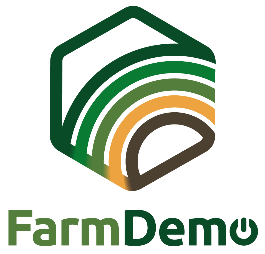 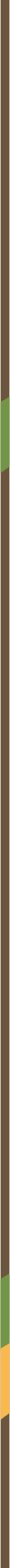 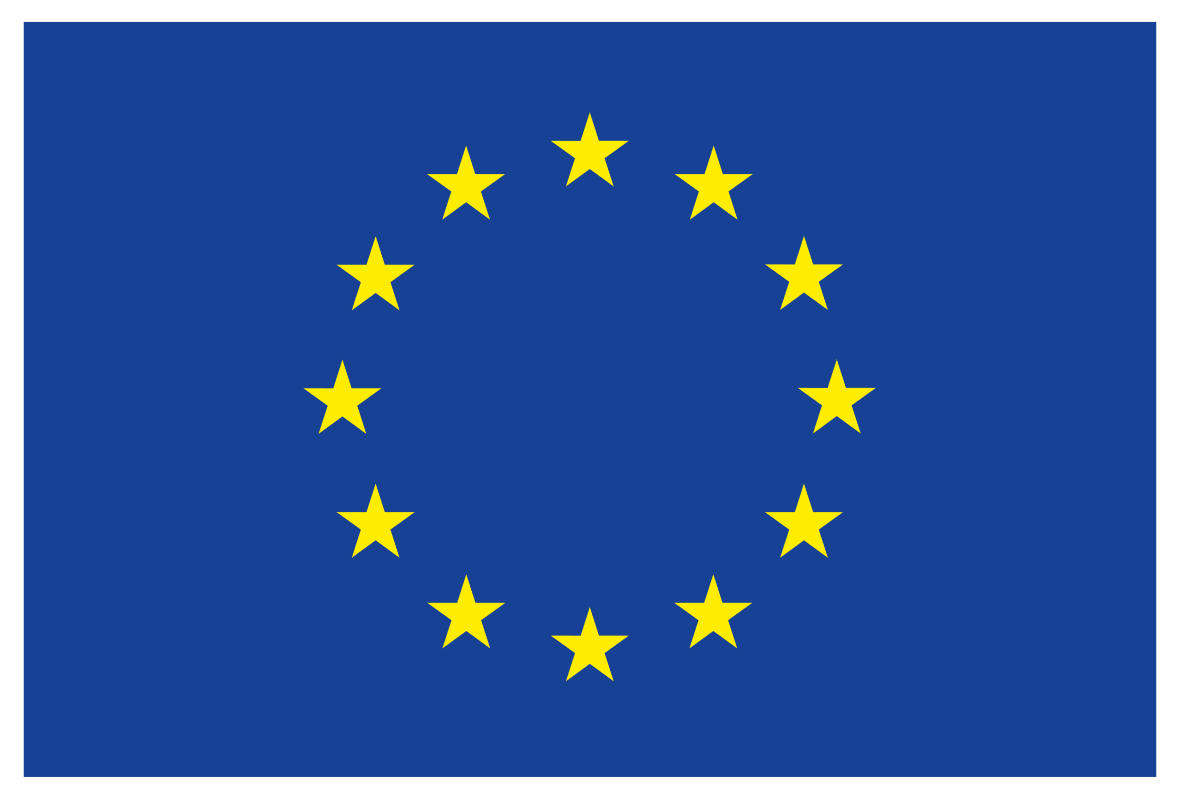 KOMUNIKAT PRASOWY do (proszę wpisać rodzaj wydarzenia demonstracyjnego - seminarium, pokaz, dzień otwarty, warsztat, konferencja, sesja szkoleniowa, wycieczka terenowa itp.)odbyło się data wydarzenia demonstracyjnegoW dniu data wydarzenia demonstracyjnego zorganizowano rodzaj wydarzenia demonstracyjnego: „ytuł wydarzenia demonstracyjnego”. Organizatorem[rodzaj wydarzenia demonstracyjnego był organizator wydarzenia demonstracyjnego. W wydarzeniu wzięło udział …… uczestników. Byli ……………………………………………………………………………………………………………….. (proszę opisać rodzaj uczestników).Jeśli ma to znaczenie: Wydarzenie zostało zorganizowane w nazwa gospodarstwa/lokalizacji.Celem rodzaj pokazu było ............................................................................................................rodzaj wydarzenia demonstracyjnego obejmował następujące główne tematy:•   ....................................................................................................................................................................•   ....................................................................................................................................................................Tematy zostały zaprezentowane przez .....................................................................................
...........................................................................................................................................................................Podczas wydarzenia największe zainteresowanie wzbudziło ..................................................................................................................................................................................................................Zdjęcia z wydarzenia:Wydarzenie zostało zorganizowane w ramach projektu NEFERTITI Horyzont 2020 przez nazwa centrum w ramach sieci numer sieci „tytuł sieci”. NEFERTITI to wyjątkowa sieć (wybrana w ramach programu Horyzont 2020) składająca się z 32 partnerów i koordynowana przez ACTA. Czteroletni projekt zakończy się 31 grudnia 2021 r. Ogólnym celem NEFERTITI jest utworzenie ogólnounijnej, wysoce połączonej sieci dobrze określonych gospodarstw demonstracyjnych i pilotażowych, zaprojektowanych w celu usprawnienia wymiany wiedzy, wzajemnego zapłodnienia między podmiotami i efektywnego wdrażania innowacji w sektorze rolnym poprzez demonstrację technik w ramach peer-to-peer. Powstaje 10 interaktywnych sieci tematycznych, skupiających 45 regionalnych klastrów (centrów) demo-rolników i zaangażowanych podmiotów (doradców, organizacji pozarządowych, przemysłu, edukacji, badaczy i decydentów) w 17 krajach.: www.nefertiti-h2020.eu.Główne cele Sieci numer sieci to .................................................................................................
..........................................................................................................................................................................Więcej informacji na temat członków i działalności hubu można znaleźć pod adresem: Link do strony huba na platformie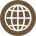 www.nefertiti-h2020.eu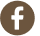 nefertiti.eu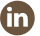 Nefertiti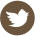 @nefertiti_eu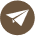 europe@acta.asso.fr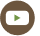 FarmDemo Channel